ЧЕРКАСЬКА ОБЛАСНА РАДАР І Ш Е Н Н Я17.06.2022                                                                               № 13-10/VIIIПро призначення ЯРОВЕНКО Л.В.на посаду директора Шевченківськоїспеціалізованої загальноосвітньої школи-інтернату 
з поглибленим вивченням предметівгуманітарно-естетичного профілюЧеркаської обласної радиВідповідно до частини третьої статті 21, статті 23 Кодексу законів про працю України, пункту 20 частини першої статті 43 Закону України
«Про місцеве самоврядування в Україні», статей 38, 39 Закону України 
«Про повну загальну середню освіту», рішень обласної ради від 16.12.2016 
№ 10-18/VIІ «Про управління суб’єктами та об’єктами спільної власності територіальних громад сіл, селищ, міст Черкаської області»                                 (із змінами), від 19.02.2021 № 5-15/VІІІ «Про особливості призначення 
і звільнення керівників підприємств, установ, закладів спільної власності територіальних громад сіл, селищ, міст Черкаської області та затвердження типових форм контрактів» (із змінами), враховуючи протокол другого засідання конкурсної комісії з проведення конкурсного відбору претендентів на зайняття посади директора Шевченківської спеціалізованої загальноосвітньої школи-інтернату з поглибленим вивченням предметів гуманітарно-естетичного профілю Черкаської обласної ради від 10.02.2022, заяву Яровенко Л.В. 
від 10.02.2022, обласна рада в и р і ш и л а:1. ПРИЗНАЧИТИ ЯРОВЕНКО Ларису Василівну на посаду директора Шевченківської спеціалізованої загальноосвітньої школи-інтернату 
з поглибленим вивченням предметів гуманітарно-естетичного профілю Черкаської обласної ради з 23 червня 2022 року, шляхом укладення з нею контракту строком на два роки за результатами конкурсного відбору.2. Контроль за виконанням рішення покласти на постійну комісію обласної ради з питань комунальної власності, підприємництва та регуляторної політики.Голова									А. ПІДГОРНИЙ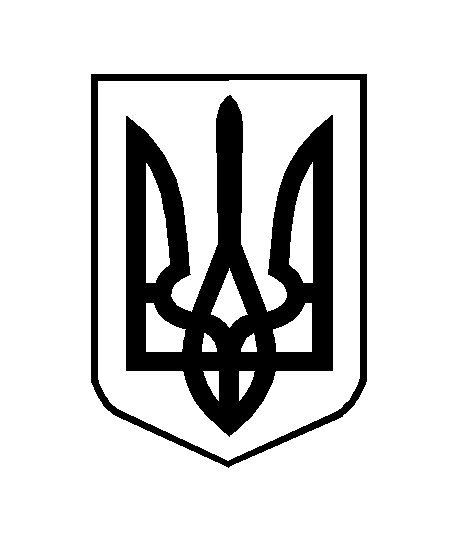 